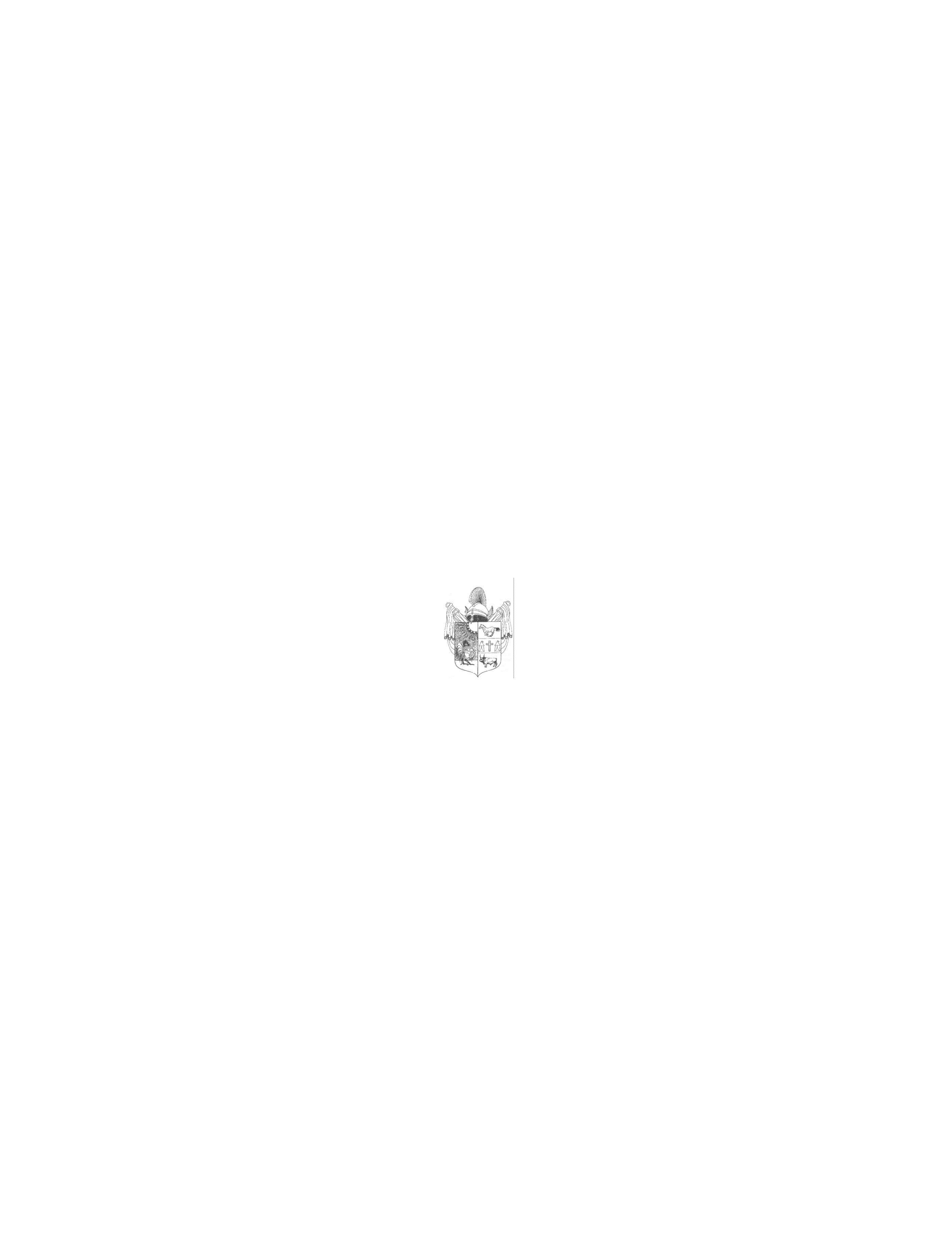 M e g h í v óMagyarország helyi önkormányzatairól szóló 2011. évi CLXXXIX. törvény 44.§- a, valamint Üllés Nagyközségi Önkormányzat Képviselő-testületének a Képviselőtestület és Szervei Szervezeti és Működési Szabályzatáról szóló 16/2019.(XI.13.) önkormányzati rendeletének 9.§-a alapján a képviselő-testület rendes ülését2022. szeptember 6-án, KEDDEN 15 órára összehívom, az ülésre Önt ezúton tisztelettel meghívom.Az ülés helye: Üllési Polgármesteri Hivatal, Tárgyaló  		            (6794 Üllés, Dorozsmai út 40.)  Napirendek:1.) Beszámoló a lejárt határidejű határozatok végrehajtásáról Előadó: Nagy Attila Gyula polgármester2.) Az önkormányzat és szervei 2022. évi költségvetéséről és annak végrehajtásáról, a költségvetési gazdálkodás 2022. évi vitelének szabályairól szóló önkormányzati rendelet 2. sz. módosításárólElőadó: Nagy Attila Gyula polgármester3.) Beszámoló a Csigabiga Óvoda és Bölcsőde 2021/2022. évi feladatellátásáról és működéséről Előadó: Nagy Attila Gyula polgármester4.) Csigabiga Óvoda és Bölcsőde 2022/2023. évekre vonatkozó munkatervének jóváhagyása  Előadó: Nagy Attila Gyula polgármester5.) 2022-2027. évekre vonatkozó Helyi Esélyegyenlőségi Program elfogadása Előadó: Nagy Attila Gyula polgármester6.) Gördülő Fejlesztési Program elfogadása 2023-2037. közötti időszakra Előadó: Nagy Attila Gyula polgármester7.) WLE Kft (Szeged) területvásárlás iránti kérelmeElőadó: Nagy Attila Gyula polgármester 8.) Homokháti Kistérség Többcélú Társulása Társulási Megállapodásának XXIV. számú módosításaElőadó: Nagy Attila Gyula polgármester9.) A 69/2022. (V. 12.) önkormányzati határozat módosítása (Pályázat benyújtása – Vásártér utcai műfüves pálya felújítására)Előadó: Nagy Attila Gyula polgármester10.) Aktuális kérdésekZÁRT ÜLÉS 11.) Étkezési térítési díjhátralékok Előadó: Nagy Attila Gyula polgármesterTanácskozási joggal meghívottak: Dr. Borbás Zsuzsanna jegyző, Hódiné Vass Magdolna iskola tagintézmény-vezető, Marótiné Hunyadvári Zita Csigabiga Óvoda és Bölcsőde vezetője, Fodorné Bodrogi Judit Önkormányzati Konyha vezetője, Meszesné, Volkovics Szilvia a Déryné Művelődési Ház és Könyvtár igazgatója, Vass Péter műhelyvezető, Czékus Péter műszaki ügyintézőÜ l l é s, 2022. szeptember 1. Nagy Attila Gyula polgármester